附件1沛县2023年民生实事候选项目计划表附件2沛县2023年民生实事候选项目说明沛县2023年民生实事候选项目说明沛县2023年民生实事候选项目说明沛县2023年民生实事候选项目说明沛县2023年民生实事候选项目说明沛县2023年民生实事候选项目说明沛县2023年民生实事候选项目说明沛县2023年民生实事候选项目说明沛县2023年民生实事候选项目说明沛县2023年民生实事候选项目说明沛县2023年民生实事候选项目说明沛县2023年民生实事候选项目说明沛县2023年民生实事候选项目说明沛县2023年民生实事候选项目说明沛县2023年民生实事候选项目说明沛县2023年民生实事候选项目说明沛县2023年民生实事候选项目情况说明沛县2023年民生实事候选项目说明沛县2023年民生实事候选项目说明沛县2023年民生实事候选项目说明沛县2023年民生实事候选项目说明沛县2023年民生实事候选项目说明沛县2023年民生实事候选项目说明沛县2023年民生实事候选项目说明沛县2023年民生实事候选项目说明沛县2023年民生实事候选项目说明沛县2023年民生实事候选项目说明沛县2023年民生实事候选项目说明沛县2023年民生实事候选项目说明沛县2023年民生实事候选项目说明沛县2023年民生实事候选项目说明沛县2023年民生实事候选项目说明沛县2023年民生实事候选项目说明沛县2023年民生实事候选项目说明沛县2023年民生实事候选项目说明沛县2023年民生实事候选项目说明沛县2023年民生实事候选项目说明沛县2023年民生实事候选项目说明沛县2023年民生实事候选项目说明沛县2023年民生实事候选项目说明沛县2023年民生实事候选项目说明沛县2023年民生实事候选项目说明沛县2023年民生实事候选项目说明项目 序号项目名称项目内容是否省市实事项目总投资  	(万元)2023年投资(万元)2023年投资(万元)2023年投资(万元)2023年投资(万元)2023年投资(万元)2023年投资(万元)2023年投资(万元)12月底形象进度牵头部门项目 序号项目名称项目内容是否省市实事项目总投资  	(万元)当    年 总投资其中其中其中其中其中其中12月底形象进度牵头部门项目 序号项目名称项目内容是否省市实事项目总投资  	(万元)当    年 总投资国家 投资省级 投资市级 投资县级投资    	(债券)镇级 投资其他投资	(国企、 社会)12月底形象进度牵头部门合计9大项(43个子项目)合计9大项(43个子项目)375368374728509131773197133615652251497一完善卫生健康体系(3个)完善卫生健康体系(3个)1提升基层医疗服 务能力建设县实训基地，  配备教学设施， 聘请专家对我县600名基层医务人 员，开展 12期理论与实操培训与省卫生健康学院联合，  对县内   200名基层医务骨干人员，  开展4期 县外培训否500500500完成 任务卫健委2提升疫情防控应 急处置能力在杨屯镇建设一座商业综合体，其 中疫情防控隔离房间300间否250002500025000主楼施工完成至4层卫健委   	(产投集团 、杨屯镇)3提升群众自救互 救能力深入开展应急救护培训“ 六进”活    动，提高群众自救互救能力，  完成 普及性应急救护知识培训 1.5 万人， 初级救护员培训1500人是252525完成 任务红十字会项目 序号项目名称项目内容是否省市实事项目总投资  	(万元)2023年投资(万元)2023年投资(万元)2023年投资(万元)2023年投资(万元)2023年投资(万元)2023年投资(万元)2023年投资(万元)12月底形象进度牵头部门项目 序号项目名称项目内容是否省市实事项目总投资  	(万元)当    年 总投资其中其中其中其中其中其中12月底形象进度牵头部门项目 序号项目名称项目内容是否省市实事项目总投资  	(万元)当    年 总投资国家 投资省级 投资市级 投资县级投资    	(债券)镇级 投资其他投资	(国企、 社会)12月底形象进度牵头部门二加大教育惠民力度( 3 个)加大教育惠民力度( 3 个)4实施职业教育“ 产 教融合” 工程湖西职教园二期、路通中等职业技 术学校投入使用，  创新开放多元的 现代职业教育体系否155526155526155526完成 任务教育局   	(住建局、 产投集团)5实施教师队伍“ 质 量双增” 工程完成招聘教师500名，培训教师 28600人次以上否128512851285完成 任务教育局6实施学校“ 扩容增 量”工程歌风中学二期、曙光小学二期建成 使用否205002050020500完成 任务教育局	(产投集 团)三提升文体服务水平(3个)提升文体服务水平(3个)7增加公共文化服 务产品建设365 百姓大舞台，提高人均公 共文化场馆服务次数是100100100完成 任务文体广旅局8推动数字文化转 型升级提升沛县文化数字化水平，  实施文 化中心汉字广场数字化工程，  加大 晚间公共文化供给，  提高人民群众 生活品质是100100100完成 任务文体广旅局项目 序号项目名称项目内容是否省市实事项目总投资  	(万元)2023年投资(万元)2023年投资(万元)2023年投资(万元)2023年投资(万元)2023年投资(万元)2023年投资(万元)2023年投资(万元)12月底形象进度牵头部门项目 序号项目名称项目内容是否省市实事项目总投资  	(万元)当    年 总投资其中其中其中其中其中其中12月底形象进度牵头部门项目 序号项目名称项目内容是否省市实事项目总投资  	(万元)当    年 总投资国家 投资省级 投资市级 投资县级投资    	(债券)镇级 投资其他投资	(国企、 社会)12月底形象进度牵头部门9推动全民健身扩 面提质加强全民健身，建设全民健身设施 60处，  组织开展全民健身培训、展 示等系列活动是150150150完成 任务文体广旅局四提升城市安居水平(4个)提升城市安居水平(4个)10饮水更安全水源地取水口改建，包含水源地场 地、取水通道、闸站、取水、水质 保护、水质监测、安防等工程否233162331623316完成 任务水务局11治污更有效老城区西北片区3.36平方公里污水 处理提质增效(滨河路以南、正阳 路以西、汤沐路以北、徐沛河以东 区域)  ，  实施市政道路、背街小巷 、小区、单位庭院雨污分流改造工 程否170001700017000完成 任务水务局12小区更宜居对 16个老旧小区进行标准化改造， 实施外立面、雨污分流、停车位、 充电桩、供气、飞线、三网、绿化 、健身设施等提升改造，  改造面积 13万平方米以上对老旧小区变压器等设施进行更换是647564756475完成 任务住建局  供电公司项目 序号项目名称项目内容是否省市实事项目总投资  	(万元)2023年投资(万元)2023年投资(万元)2023年投资(万元)2023年投资(万元)2023年投资(万元)2023年投资(万元)2023年投资(万元)12月底形象进度牵头部门项目 序号项目名称项目内容是否省市实事项目总投资  	(万元)当    年 总投资其中其中其中其中其中其中12月底形象进度牵头部门项目 序号项目名称项目内容是否省市实事项目总投资  	(万元)当    年 总投资国家 投资省级 投资市级 投资县级投资    	(债券)镇级 投资其他投资	(国企、 社会)12月底形象进度牵头部门13游园更舒心对 1.3公里滨河北岸堤顶路(正阳路 至东环路) 进行生态修复，  面积约 20万平方米，  建设游园步道、亲水 平台等基础设施，  通过空间织补、 功能植入、活力营造，  打造精品园 林，让城市园林绿地成为全民共享 的绿色空间否460046004600完成 任务园林服务 中心五改善农村人居环境(8个)改善农村人居环境(8个)14农村危房改造对 165 户农村低保户、分散供养特  困人员、低保边缘家庭、支出型困 难家庭等低收入群体，  进行危房改 造是900600360240300完成 任务住建局15生态河道建设建设农村生态河道49条，  长度 150  公里，  实施河道清淤疏浚、建设闸 站函等建筑物，生态护岸及绿化美 化等是20002000500750750完成 任务水务局16幸福河湖建设通过综合整治、生态修复、景观营 造等措施，  建设31条幸福河湖是3000300010002000完成 任务水务局17农村供水管网改 造实施农村老旧供水管网 150公里改 造工程，  让百姓喝上安全水是260026002600完成 任务水务局项目 序号项目名称项目内容是否省市实事项目总投资  	(万元)2023年投资(万元)2023年投资(万元)2023年投资(万元)2023年投资(万元)2023年投资(万元)2023年投资(万元)2023年投资(万元)12月底形象进度牵头部门项目 序号项目名称项目内容是否省市实事项目总投资  	(万元)当    年 总投资其中其中其中其中其中其中12月底形象进度牵头部门项目 序号项目名称项目内容是否省市实事项目总投资  	(万元)当    年 总投资国家 投资省级 投资市级 投资县级投资    	(债券)镇级 投资其他投资	(国企、 社会)12月底形象进度牵头部门18农村户户通工程完成农村村内道路硬化200公里是4200420015002700完成 任务农业农村局19农村村村通工程完成自然村之间道路硬化40公里是182018201260560完成 任务农业农村局20农村户厕达标工 程完成户厕改造22373 户，  其中新建 户厕4421 户，  整改达标户厕 17952 户是160816081340268完成 任务农业农村局21农村道路整治完成公交线路优化便民快捷工程4 条完成农村公路提档升级工程37公里 	(由4米拓宽优化到6米，  配套绿化 、路肩等附属设施)完成美丽农村路提升工程30公里 	(达到“ 四好农村路”标准)完成改造农村危桥8座完成农村道路交通安全隐患整治及 生命防护工程 120公里完成县道大中修综合整治 15公里 	(以省批计划为准)是1231012310247366923145完成 任务交运局六文明城市创建达标(8个)文明城市创建达标(8个)项目 序号项目名称项目内容是否省市实事项目总投资  	(万元)2023年投资(万元)2023年投资(万元)2023年投资(万元)2023年投资(万元)2023年投资(万元)2023年投资(万元)2023年投资(万元)12月底形象进度牵头部门项目 序号项目名称项目内容是否省市实事项目总投资  	(万元)当    年 总投资其中其中其中其中其中其中12月底形象进度牵头部门项目 序号项目名称项目内容是否省市实事项目总投资  	(万元)当    年 总投资国家 投资省级 投资市级 投资县级投资    	(债券)镇级 投资其他投资	(国企、 社会)12月底形象进度牵头部门22学生接送更通畅对城区学校校门路微改造，  全方位 提升校门路“ 安全系数” ，建设家长 等候区、班级等待区、绿色通道   区，让秩序更通畅，  将文明礼仪和 学校办学理念融入道路细节，  构建 兼具功能、文化、颜值的校门道路 环境否140014001400完成 任务创建办   	(住建局、 教育局)23城市容颜更美丽新老城区实施树穴整治、亮化维修 、基础设施维修、城区裸露地块“  祛雀斑” “焕新颜” 整治，让城市更 美丽否120012001200完成 任务园林服务 中心24百姓“ 菜篮子” 更 放心主城区3个、镇区6个农贸市场建设 农产品快检室，   配置相关检测设 备，  食品检测及监管人员业务技能 培训，  提升县检验检测中心食品检 测能力新城区永兴路建设农贸市场、停车 场等配套设施，总占地约50亩, 总建 筑面积约 1.5 万平方米新老城区建设 8 个跳蚤市场，  方便 菜农进城销售蔬菜等，  适当延长销 售时间，  加强动态管理否204002040040020000完成 任务市场监管局城投集团(汉源街道)城管局项目 序号项目名称项目内容是否省市实事项目总投资  	(万元)2023年投资(万元)2023年投资(万元)2023年投资(万元)2023年投资(万元)2023年投资(万元)2023年投资(万元)2023年投资(万元)12月底形象进度牵头部门项目 序号项目名称项目内容是否省市实事项目总投资  	(万元)当    年 总投资其中其中其中其中其中其中12月底形象进度牵头部门项目 序号项目名称项目内容是否省市实事项目总投资  	(万元)当    年 总投资国家 投资省级 投资市级 投资县级投资    	(债券)镇级 投资其他投资	(国企、 社会)12月底形象进度牵头部门25城市更暖心新城区建设2 个、老城区建设4 个“ 沛服驿站“ ，  为市民提供爱心帮助 和便民核酸采样等否300300300完成 任务城管局26出行更便利新老城区4条道路人行道改造,对损 坏、下沉窨井盖、路牙石、树池石 等进行修补新老城区中心路段、企事业单位等 增设 1000个停车位，  便于市民停车否318031803180完成 任务城管局27空气更清新对重点行业的污染深度治理，  餐饮 油烟治理，  安装油烟集中收集管   道，集中净化装置，  油烟在线监测 设备，  油烟在线监控平台等，  加大 油烟治理长效化管理否300300300完成 任务城管局   市场监管局 生态环境局28如厕更方便新老城区新建公厕4座，  打造一类 公厕2座，提档升级公厕 10座，  提 升常态化管理水平老城区2座卫生清洁站改扩建达标否120012001200完成 任务城管局29背街小巷更整洁背街小巷实施路面硬化、雨污分流 、墙面美化、门头店招整治，  路灯 亮化，  增加街头小品、景观绿化等否500500500完成 任务创建办  相关街道项目 序号项目名称项目内容是否省市实事项目总投资  	(万元)2023年投资(万元)2023年投资(万元)2023年投资(万元)2023年投资(万元)2023年投资(万元)2023年投资(万元)2023年投资(万元)12月底形象进度牵头部门项目 序号项目名称项目内容是否省市实事项目总投资  	(万元)当    年 总投资其中其中其中其中其中其中12月底形象进度牵头部门项目 序号项目名称项目内容是否省市实事项目总投资  	(万元)当    年 总投资国家 投资省级 投资市级 投资县级投资    	(债券)镇级 投资其他投资	(国企、 社会)12月底形象进度牵头部门七强化弱势群体帮扶(8个)强化弱势群体帮扶(8个)30困难职工暖心工 程为困难职工“送温暖，在生活、医 疗、助学等方面给予帮扶救助是1051053530101020完成 任务总工会31困难劳模关爱工 程关爱困难劳模，确保省市劳模特殊 困难帮扶金、省级劳模生活困难救 助金、困难三级劳模荣誉津贴落实 到位是43438926完成 任务总工会32爱心妈妈助困工 程实施党员(志愿者) 爱心妈妈助孤 扶困，  对未纳入民政救助的事实孤 儿以爱心妈妈牵手结对的形式进行 帮扶；  对患大病困难妇女进行救助否200200200完成 任务妇 联33残疾人救助工程残疾学生教育专项补贴；  重度残疾 人托养服务；  残疾人团体人身意外 伤害保险；  残疾人自主创业补贴； 0- 14岁残疾儿童抢救性康复训练； 白内障免费复明手术；  贫困精神病 患者免费服药；残疾人辅具适配是156015602801020260完成 任务残 联项目 序号项目名称项目内容是否省市实事项目总投资  	(万元)2023年投资(万元)2023年投资(万元)2023年投资(万元)2023年投资(万元)2023年投资(万元)2023年投资(万元)2023年投资(万元)12月底形象进度牵头部门项目 序号项目名称项目内容是否省市实事项目总投资  	(万元)当    年 总投资其中其中其中其中其中其中12月底形象进度牵头部门项目 序号项目名称项目内容是否省市实事项目总投资  	(万元)当    年 总投资国家 投资省级 投资市级 投资县级投资    	(债券)镇级 投资其他投资	(国企、 社会)12月底形象进度牵头部门34社会弱势群体兜 底工程全县城乡低保、特困人员、困境儿 童、残疾人等各类社会弱势群体提 高救助标准，  对困难家庭内部进行 适老化改造；  对精神障碍患者救   助，兜住、兜牢、兜好基本生活底 线是27033270333396540218235完成 任务民政局政法委卫健委35医疗保障扶贫工 程确保符合条件的贫困人口医疗救助 应报尽报、应保尽保否6000600010005000完成 任务医保局36圆梦"希望工程"按照每人5000元的标准支持贫困学 生圆梦大学；  帮助事实孤儿改善居 住环境是404040完成 任务团县委37博爱送万家工程开展红十字博爱助学、助医、助困 活动，  关注“ 一老一小” 困难群体， 针对困境儿童、困难独居老人等开 展慰问和救助活动否1001002080完成 任务红十字会八提升社会保障能力(3个)提升社会保障能力(3个)38企业退休人员健 康关爱工程为企业退休人员开展免费健康体检否200200200完成 任务人社局39城乡居民养老保 险费便利工程为重度残疾人、五保、低保等困难 群体代缴城乡居民养老保险费否116116116完成 任务人社局项目 序号项目名称项目内容是否省市实事项目总投资  	(万元)2023年投资(万元)2023年投资(万元)2023年投资(万元)2023年投资(万元)2023年投资(万元)2023年投资(万元)2023年投资(万元)12月底形象进度牵头部门项目 序号项目名称项目内容是否省市实事项目总投资  	(万元)当    年 总投资其中其中其中其中其中其中12月底形象进度牵头部门项目 序号项目名称项目内容是否省市实事项目总投资  	(万元)当    年 总投资国家 投资省级 投资市级 投资县级投资    	(债券)镇级 投资其他投资	(国企、 社会)12月底形象进度牵头部门40医疗保障服务便 民工程优化镇村医疗保障服务，  利用医院 、企业、便民服务中心等优化网点 服务，  实现全县村(社区) “15分  钟医保服务圈”覆盖率80%以上；   提档升级基层村(社) 卫生室医疗 保障服务水平；实现镇(街道)便 民药店全覆盖是740400400340完成 任务医保局九优化基层公共服务(3个)优化基层公共服务(3个)41百姓“逝有所安” 工程汉兴街道、鹿楼镇建成2处县级城 市公益性公墓否569756975697完成 任务民政局42提高城乡供电保 障能力新建单回电缆线路3公里、双回架  空线路 16公里，加固老旧杆塔       20基，  改造变压器42 台、中低压架 空线路383公里、电缆线路52公里否210002100021000完成 任务供电公司43提升应急保障能 力建设县自然灾害救灾物资储备库， 完善仓储设备和功能，  按照标准采 购相关救灾物资；  购置抢险救灾、 森林防灭火、基层执法等装备，建 设完成应急管理综合应用平台否103910391039完成 任务经发局   应急管理局项目名称1、提升基层医疗服务能力责任单位卫健委2023年度投资 额、资金来源总投资计划500 万元，   当年计划投资500 万元，  其中县级(债券) 计划投资500万元项目内容建设县实训基地，  配备教学设施，  聘请专家对我县600名基层医务人员，  开展 12期理论与 实操培训与省卫生健康学院联合，  对县内200名基层医务骨干人员，  开展4期县外培训2023年12月底 形象进度完成年度目标任务实施背景国家、省市对医疗机构工作要求和我县医疗基础设施情况。项目可行性、 必要性分析根据我县医疗机构应急工作要求和提升我县医疗机构医务水平。项目名称2、提升疫情防控应急处置能力责任单位卫健委(产投集团、杨屯镇)2023年度投资 额、资金来源总投资计划25000 万元，   当年计划投资25000 万元，  其它投资(国企、社会) 25000万元项目内容在杨屯镇建设一座商业综合体，  其中疫情防控隔离房间300间2023年12月底 形象进度主楼施工完成至4层实施背景杨屯镇在沛县各镇中属于发展较好者，  工业企业多，  工业经济为杨屯主导经济，  并形成 了多种门类生产体系，   已成为沛县的农业大镇、工业强镇、商贸重镇，  但随着杨屯的发 展，  逐步产生了大型商超、人才公寓、招待酒店、办公场所的缺口。叠加新冠疫情的走 向、发展不确定性的大背景，  而沛县又缺少满足疫情防控隔离专业需求的隔离房间，  故 将两者结合建造本项目。项目可行性、 必要性分析随着杨屯镇的工业发展，  存在大型商超、人才公寓、招待酒店、办公场所的缺口，  结合 沛县缺少疫情防控隔离酒店，  可将两者有机结合，  在杨屯镇中心建造一座包含酒店、公 寓、办公、商超的商业综合体。项目名称3、提升群众自救互救能力责任单位红十字会2023年度投资 额、资金来源总投资计划25 万元，   当年计划投资25 万元，  其中县级(债券) 计划投资25万元项目内容深入开展应急救护培训“ 六进” 活动，  提高群众自救互救能力，  完成普及性应急救护知识 培训 1.5 万人，  初级救护员培训 1500人2023年12月底 形象进度全面完成任务实施背景现代社会中，  意外伤害事故、人身健康安全事故频繁发生，  受伤者急需现场救治人数越 来越多，  然而广大市民整体上急救意识还不够强、自救互救能力还比较薄弱，  往往错失“ 黄金救援4分钟” ，造成一些人因未能得到及时科学的救治，  甚至丧失生命,开展应急救护 培训，  提升群众自救互救能力亟需实施、势在必行。项目可行性、 必要性分析一是沛县红十字会现有应急救护培训师资26人，  定期参加上级红十字会举办的新师资培 训、复训、技能提升培训等活动，  可保障应急救护培训的频次和质量；  二是县政府下发 了《在全县开展卫生应急知识“ 六进” 活动的通知》，  县红十字会联合县公安、教育、总 工会等部门，  可以在全县范围等开展培训活动。坚持“ 人民至上” 、“ 生命至上”发展理    念，  切实解决群众急难愁盼问题的政治任务，   同时人民群众对自救互救技能的现实需要。项目名称4、实施职业教育“产教融合”工程责任单位教育局(住建局、产投集团)2023年度投资 额、资金来源总投资计划 155526 万元，   当年计划投资 155526 万元，  其他计划投资(国企、社会)  155526万元项目内容湖西职教园二期、路通中等职业技术学校投入使用，  创新开放多元的现代职业教育体系2023年12月底 形象进度工程完工实施背景根据《国家中长期教育改革和发展规划纲要( 2010-2020 年)  》、《关于加快发展现代职 业教育的决定》、《国务院关于印发国家职业教育改革实施方案的通知》、《现代职业  教育体系建设规划( 2014-2020年)  》等文件的指导精神，  为推进沛县现代化职业教育体 系建设，  提升沛县教育教学水平，  实现中等职业教育与普通高中教育大体相当的目标，   徐州汉武置业有限公司拟实施湖西职业技术学院一期工程项目。实施职业教育“产教融合”工程，  整合区域内现有职教资源，  为区域经济转型、产业升级 培养更多的高素质劳动者和技术技能型人才，  破解教育资源分布不均衡，  专业与产业发 展不匹配矛盾，  促进县域产业经济和社会事业高质量发展。项目可行性、 必要性分析项目的实施符合城市总体规划、教育改革和发展规划的有关要求，  有利于完善沛县的教 学资源及基础设施配套，  提升沛县职业教育的教学水平，  推动职业教育事业的发展，  促 进徐州市经济社会的全面发展。有利于提高人民群众文化知识、实践技能和创新能力等 综合素养，  是促进就业、改善民生的重要途径，  为徐州市经济建设输送高素质人才，  有 利于促进徐州市国民经济持续稳定增长。通过对本项目建设的必要性、建设规模、建设 方案、建设条件、环境保护、投资估算、资金筹措等几方面进行分析与论证认为：  项目 建设目的明确，  建设规模及建设方案合理，  建设条件具备，  建设资金有保障。按照省委省政府《关于支持徐州建设淮海经济区中心城市的意见》(苏发〔 2017 〕20号)和 省政府《关于加快推进职业教育现代化的若干意见》(苏政发〔 2018 〕68号) 精神，  整  合区域内职教资源。由于初中生源高峰的到来，  按照职高比4 ：6进行学位测算，  县域现  有职教学位不足以满足就学需求，  拟建设湖西职教园项目，  满足学生入学需求。项目名称5、实施教师队伍“质量双增”工程责任单位教育局2023年度投资 额、资金来源总投资计划 1285 万元，   当年计划投资 1285 万元，  其中县级(债券) 计划投资 1285万元项目内容完成招聘教师500名，  培训教师28600人次以上2023年12月底 形象进度完成年度目标任务实施背景按照年度招聘计划补充教师数量；  开展教师培训工作。项目可行性、 必要性分析教师数量不能够满足教学需求。项目名称6、实施学校“扩容增量”工程责任单位教育局(产投集团)2023年度投资 额、资金来源总投资计划20500 万元，   当年计划投资20500 万元，  其他计划投资(国企、社会) 20500万 元项目内容歌风中学二期、曙光小学二期建成使用2023年12月底 形象进度歌风中学二期：  竣工投入使用(老校区地块2023年2 月拆除情况下)曙光小学二期：  工程完工实施背景应对城区高中生源增加，  加快教育事业发展，  改善教育资源环境，  建设教学功能完善可 持续绿色校园，  提供优质教育，  满足教学要求。解决社会发展对优质教育需求，  解决学 校覆盖内适龄儿童就近入学的问题，  加快教育事业发展，  改善教育资源环境，  提高基础 教学质量。项目可行性、 必要性分析歌风中学老校区原建筑物多为 1986年建设，  经2022年组织安全鉴定为危房不符合使用要 求，  按照规划设计将原老校区全部拆除新建，  消除了原建筑物安全隐患，  保证了全部教 学功能及各项设施齐全，  学校整体教学环境得到全面提升，  满足现行学校建设标准规范 要求，  满足校方正常使用要求，  为使用方提供一个良好的教育教学基础设施，  满足校方 争创四星级高中所需基本设施条件，  沛县增加一所高标准、现代化高级中学。符合社会 发展方向和沛县教育发展需求，  本项目的实施将改善小学的办学条件，  具有良好的社会 效益和经济效益，  可以解决学校覆盖内适龄儿童就近入学的问题，  适龄儿童入学率可达 到 100%。项目名称7、增加公共文化服务产品责任单位文体广旅局2023年度投资 额、资金来源总投资计划 100 万元，   当年计划投资 100 万元，  其中县级(债券) 计划投资 100万元项目内容建设365 百姓大舞台，  提高人均公共文化场馆服务次数2023年12月底 形象进度完成年度目标任务实施背景党的二十大报告提出“推进文化自信自强，  铸就社会主义文化新辉煌”、“ 满足人民日益增 长的精神文化需求”。项目可行性、 必要性分析建设365 汉风大舞台，  开展各类文化惠民演出，  能够进一步丰富城乡群众精神文化生活， 有效提升我县人均文化场馆服务次数，  项目可行性强，  建设非常必要。项目名称8、推动数字文化转型升级责任单位文体广旅局2023年度投资 额、资金来源总投资计划 100 万元，   当年计划投资 100 万元，  其中县级(债券) 计划投资 100万元项目内容提升沛县文化数字化水平，  实施文化中心汉字广场数字化工程，  加大晚间公共文化供 给，  提高人民群众生活品质2023年12月底 形象进度完成年度目标任务实施背景党的二十大报告提出“ 实施国家文化数字化战略，  健全现代公共文化服务体系，  创新实施 文化惠民工程”。项目可行性、 必要性分析实施文化中心汉字广场数字化工程，  加大晚间公共文化供给，  提高人民群众生活品质， 可以更好地提升沛县文化数字化水平，  进一步完善我县公共文化服务体系。项目可行性 强，  建设非常必要。项目名称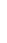 9、推动全民健身扩面提质责任单位文体广旅局文体广旅局2023年度投资 额、资金来源总投资计划 150 万元，   当年计划投资 150 万元，  其中县级(债券) 计划投资 150万元总投资计划 150 万元，   当年计划投资 150 万元，  其中县级(债券) 计划投资 150万元项目内容加强全民健身，  建设全民健身设施60处，  组织开展全民健身培训、展示等系列活动加强全民健身，  建设全民健身设施60处，  组织开展全民健身培训、展示等系列活动2023年12月底 形象进度完成年度目标任务完成年度目标任务实施背景党的二十大报告提出“广泛开展全民建设活动，  促进群众体育和竞技体育全面发展”。党的二十大报告提出“广泛开展全民建设活动，  促进群众体育和竞技体育全面发展”。项目可行性、 必要性分析建设60处全民健身设施，  组织开展广场舞、太极拳等全民健身培训和展示，  切实提升我 县全民健身水准，  加快推进体育强县建设。项目可行性强，  建设非常必要。建设60处全民健身设施，  组织开展广场舞、太极拳等全民健身培训和展示，  切实提升我 县全民健身水准，  加快推进体育强县建设。项目可行性强，  建设非常必要。项目名称10、饮水更安全责任单位水务局2023年度投资 额、资金来源总投资计划23316 万元，   当年计划投资23316 万元，  其他计划投资(国企、社会) 23316万 元项目内容水源地取水口改建包含水源地场地、取水通道、闸站、取水、水质保护、水质监测、安 防等工程2023年12月底 形象进度完成年度目标任务实施背景徐庄水源地位于沛县规划城区边缘(取水口中心距徐州港丰乐作业区 1650米)  。一是随 着沛县城市和经济的发展，  水源地保护难度越来越大，  水质要求难以得到保证; 二是距离 二级坝约3千米，  二级坝三闸汛期泄洪，  易造成水源地污染;三是省环保专项督察提出水  源地管控问题。项目可行性、 必要性分析实施沛县沛城地表水厂取水口改建工程，   以满足《江苏省县级以上集中式饮用水水源地 保护区划分方案》的要求，  既促进了城市建设和经济发展，  又保障了水源地安全。项目名称11、治污更有效责任单位水务局2023年度投资 额、资金来源总投资计划 170000 万元，   当年计划投资 17000 万元，  其中县级(债券) 计划投资 17000万 元项目内容老城区西北片区3.36平方公里污水处理提质增效(滨河路以南、正阳路以西、汤沐路以 北、徐沛河以东区域)  ，  实施市政道路、背街小巷、小区、单位庭院雨污分流改造工程2023年12月底 形象进度完成年度目标任务实施背景根据省生态环保督察组批准的《沛县生态环境保护专项督察反馈意见整改方案》和省定“ 十四五” 末苏北县级以上城市生活污水处理率力争达到70%以上目标，  水务局编制了《沛 县城镇污水处理运行效能提升工作方案》，  按照片区系统化逐步推进城镇雨污分流建设 工作。项目可行性、 必要性分析该项目为政府发债资金，   目前已经申请发债，  发债成功将完成项目的资金保障，  另外根 据2022年实施的老城区西南片区污水处理提质增效工程建设来看，  项目取得了良好的效 果，  为后期全面推进积累了经验，  奠定了基础。项目名称12、小区更宜居责任单位住建局、供电公司2023年度投资 额、资金来源总投资计划6475 万元，   当年计划投资6475 万元，  其他计划投资(国企、社会) 6475万元项目内容对 16个老旧小区进行标准化改造，  实施外立面、雨污分流、停车位、充电桩、供气、飞 线、三网、绿化、健身设施等提升改造，  改造面积 13 万平方米以上对老旧小区变压器等设施进行更换2023年12月底 形象进度完成年度目标任务实施背景全面贯彻落实中央和江苏省关于实施城市更新行动的工作部署，   围绕“拓展市民活动空间 、改善城市人居环境” 的工作目标，  针对目前居住环境较差或存在重大安全隐患老旧小区 实施改造。因线路故障频繁存在安全隐患，  无法满足运行可靠性要求，  需维修。项目可行性、 必要性分析根据国家及省市关于环境整治的各项政策，  结合国务院办公厅《关于全面推进城镇老旧  小区改造工作的指导意见》(国办发[2020]23号) 等文件的有关要求，  解决沛县老旧小区 居民生活质量低、居住条件差的问题，   同时完善配套市政基础设施，  改善城市环境、完  善城市功能、提升城市形象。通过改造消除该线路的永久性缺陷和设备安全隐患，  提高线路安全运行水平，  提高供电 可靠性。项目名称13、游园更舒心责任单位园林服务中心2023年度投资 额、资金来源总投资计划4600 万元，   当年计划投资4600 万元，  其中县级(债券) 计划投资4600万元项目内容对 1.3公里滨河北岸堤顶路(正阳路至东环路) 进行生态修复，  面积约20 万平方米，  建设 游园步道、亲水平台等基础设施，  通过空间织补、功能植入、活力营造，  打造精品园    林，  让城市园林绿地成为全民共享的绿色空间2023年12月底 形象进度工程完工实施背景公园位于新老城区的交界处，  是沛县一条主要的南北向绿廊。沛县城市发展主轴从公园 中穿过。公园的建设对加速城市发展，  缝合新老城区，  强化城市绿轴有着重要的作用。项目可行性、 必要性分析增加公园服务半径，  提高人均公园绿地面积，  改善滨河环境，  为周边市民更好的提供休 憩、健身娱乐的活动场所。项目名称14、农村危房改造责任单位住建局2023年度投资 额、资金来源总投资计划900 万元，   当年计划投资600 万元，  其中国家计划投资360 万元，  县级(债券)  计划投资240 万元，  镇级计划投资300万元项目内容对 165 户农村低保户、分散供养特困人员、低保边缘家庭、支出型困难家庭等低收入群 体，  进行危房改造2023年12月底 形象进度完成年度目标任务实施背景为贯彻落实国家农村低收入人群危房改造和省市县持续改善农村住房条件工作要求，  继 续实施农村危房改造，  切实保障农村低收入群体住房安全。项目可行性、 必要性分析农村危房改造是国家民生保障政策，  农村低保户、分散供养特困人员、低保边缘户、刚 性支出困难等低收入群体危房改造给予补助，  通过政策扶持，  可以解决农村低收入群住 房条件项目名称15、生态河道建设责任单位水务局2023年度投资 额、资金来源总投资计划2000 万元，   当年计划投资2000 万元，  其中省级计划投资500 万元，  县级(债 券) 计划投资750 万元，  镇级计划投资,750万元项目内容建设农村生态河道49条，  长度 150公里，  实施河道清淤疏浚、建设闸站函等建筑物，  生态 护岸及绿化美化等2023年12月底 形象进度全面完成，  迎接省市考核实施背景农村生态河道建设水平被列为全省乡村振兴战略实际考核指标，  分值5分；2023年，  市下 达我县建设农村生态河道 150公里建设任务。项目可行性、 必要性分析农村生态河道建设，  可以改善农田灌排条件，  促进粮食安全生产，  而且可以改善农村河 道生态环境，  通过清淤疏浚、岸坡整治、水系连通和绿化美化等工程建设和管护，  打造“ 人水和谐” 生态环境，  提升农村人居环境水平，  促进农村高质量发展和乡村振兴。项目名称16、幸福河湖建设责任单位水务局2023年度投资 额、资金来源总投资计划3000 万元，   当年计划投资3000 万元，  其中县级(债券) 计划投资 1000 万元， 镇级计划投资2000万元项目内容通过综合整治、生态修复、景观营造等措施，  建设31条幸福河湖2023年12月底 形象进度完成年度目标任务实施背景为深入贯彻落实习近平总书记视察江苏重要指示精神和建设“造福人民的幸福河” 伟大号  召，  严格落实省、市2021年第 1号总河长令。县委县政府决定在全县组织开展美丽幸福河 湖建设，  实现“ 河安湖晏、水清岸绿、鱼翔浅底、文昌人和” 的幸福河湖面貌。项目可行性、 必要性分析按照“徐州市美丽幸福河湖建设行动方案” 和河湖长制工作高质量发展的部署要求，  沛县  县委、县政府高度重视，  发布县级总河长令 1号令《关于开展美丽幸福河湖建设的动员令 》来推动全域开展美丽幸福河湖建设。通过实施系统治理和综合管护，  优先建设涉及国  省考断面稳定达标的河湖及其支流，  突出区域性河道和县镇河道，  大力实施水环境综合  治理工程、水系连通和水网建设，  来着力解决全县水的问题。项目名称17、农村供水管网改造责任单位水务局2023年度投资 额、资金来源总投资计划2600 万元，   当年计划投资2600 万元，  其中县级(债券) 计划投资2600万元项目内容实施农村老旧供水管网 150公里改造工程，  让百姓喝上安全水2023年12月底 形象进度完成年度目标任务实施背景我县已实现城乡供水一体化，  为进一步改善居民居住条件，  提高供水保证率，  保障水质 安全，  降低供水漏损率，  实施农村供水管网改造。项目可行性、 必要性分析为促进沛县经济社会发展，  改善居民居住条件，   由早期农村饮水安全工程供水的部分村 庄供水管网损坏严重，  不能满足村民的用水需求，  需进行供水管网改造，  提高农村供水 保证率，  保障水质安全，  降低农村供水漏损率。项目名称18、农村户户通工程责任单位农业农村局2023年度投资 额、资金来源总投资计划4200 万元，   当年计划投资4200 万元，  其中县级(债券) 计划投资 1500 万元， 镇级计划投资2700万元项目内容完成农村村内道路硬化200公里2023年12月底 形象进度完成年度目标任务并完成验收等相关工作实施背景百姓门前小巷道雨雪天气道路泥泞，  影响百姓出行，  户户通工程的实施解决了百姓出行 的最后一米。项目可行性、 必要性分析村内道路户户通工程建设宽度不超过3米，  厚度不低于 10厘米，  群众迫切要求，  镇村配合 支持。项目名称19、农村村村通工程责任单位农业农村局2023年度投资 额、资金来源总投资计划 1820 万元，   当年计划投资 1820 万元，  其中县级(债券) 计划投资 1260 万元， 镇级计划投资560万元项目内容完成自然村之间道路硬化40公里2023年12月底 形象进度完成年度目标任务并完成验收等相关工作实施背景自然村之间道路雨雪天气道路泥泞，  影响百姓出行，  村村通工程的实施解决了百姓出行 的最后一公里。项目可行性、 必要性分析村内道路村村通建设宽度3.5米，  厚度不低于 18厘米，  群众要求迫切，  镇村配合支持。项目名称20、农村户厕达标工程责任单位农业农村局2023年度投资 额、资金来源总投资计划 1608 万元，   当年计划投资 1608 万元，  其中省级计划投资 1340 ，县级(债券)  计划投资268万元项目内容完成户厕改造22373 户，  其中新建户厕4421 户，  整改达标户厕 17952 户2023年12月底 形象进度完成全年目标任务及验收相关工作。实施背景治理农村人居环境，  增强农户健康意识，  提高农户生活水平。项目可行性、 必要性分析2022年 1 月，《关于下达“ 十四五”全省农村户厕改造目标任务的通知》(苏农厕办发〔 2022 〕1号) 2022年 11 月，《关于修订完善农村户厕改造目标任务的通知》(苏乡振〔 2022 〕36 号)  、《农村户厕改造设区市目标任务修订完善汇总表》等相关文件要求。项目名称21、农村道路整治责任单位交运局2023年度投资 额、资金来源总投资计划 12310 万元，   当年计划投资 123100 万元，  其中省级计划投资2473 万元，  县级 	(债券) 计划投资6692 万元，  镇级计划投资3145万元项目内容完成公交线路优化便民快捷工程4条完成农村公路提档升级工程37公里(由4米拓宽优化到6 米，  配套绿化、路肩等附属设 施)完成美丽农村路提升工程30公里(达到“ 四好农村路”标准)完成改造农村危桥8座完成农村道路交通安全隐患整治及生命防护工程 120公里完成县道大中修综合整治 15公里(以省批计划为准)2023年12月底 形象进度全部完工实施背景符合国家和省、市、县的政策，  属于国家和省、市、县政策优先支持的领域和范围。项目可行性、 必要性分析我单位有健全的管理制度、措施和组织机构，  人员配置合理；  进度安排的合理，  有对项 目风险和不确定因素的应对措施并制定了应急措施，  使其能够确保项目顺利实施。项目 实施能提高道路、桥梁整体运营状况，  公交车能正常运营，  老百姓出行更加安全方便。项目名称22、学生接送更通畅责任单位创建办(住建局、教育局)2023年度投资 额、资金来源总投资计划 1400 万元，   当年计划投资 1400 万元，  其中县级(债券) 计划投资 1400万元项目内容对城区学校校门路微改造，  全方位提升校门路“ 安全系数” ，建设家长等候区、班级等待 区、绿色通道区，  让秩序更通畅，  将文明礼仪和学校办学理念融入道路细节，  构建兼具 功能、文化、颜值的校门道路环境2023年12月底 形象进度完成年度目标任务实施背景国家文明城市创建工作要求项目可行性、 必要性分析我县文明城市创建工作部署和接送学生需求项目名称23、城市容颜更美丽责任单位园林服务中心2023年度投资 额、资金来源总投资计划 1200 万元，   当年计划投资 1200 万元，  其中县级(债券) 计划投资 1200万元项目内容新老城区实施树穴整治、亮化维修、基础设施维修、城区裸露地块“ 祛雀斑” “焕新颜”整 治，  让城市更美丽2023年12月底 形象进度工程完工实施背景加快城市建设，  提高城市绿地面积，  美化居民居住环境，  对林老城区实施树穴政治、亮 化维修、基础设施维修，  让城市“焕新颜”。项目可行性、 必要性分析城市绿化是城市中的重要基础设施，  承载着重要的生态、景观、服务等多方面功能，  为 充分发挥绿化对生态环境的重要作用，  不断推动绿化行业持续发展，  不断满足市民对城 区生态环境日益增长的需求，  完善行道树，  改善道路林荫率，  促进城市开发。项目名称24、百姓“菜篮子”更放心责任单位市场监管局、城投集团(汉源街道)、城管局2023年度投资 额、资金来源总投资计划20400 万元，   当年计划投资20400 万元，  其中县级(债券) 计划投资400 万元， 其他投资(国企、社会) 20000万元项目内容主城区3个、镇区6个农贸市场建设农产品快检室，  配置相关检测设备，  食品检测及监管 人员业务技能培训，  提升县检验检测中心食品检测能力新城区永兴路建设农贸市场、停车场等配套设施，  总占地约50亩, 总建筑面积约 1.5 万平方 米新老城区建设8个跳蚤市场，  方便菜农进城销售蔬菜等，  适当延长销售时间，  加强动态管 理2023年12月底 形象进度完成年度目标任务实施背景建设放心“菜篮子”工程是保障公共安全的需要，  是全县创建全国文明城市和政府职能中 的一项重要工作，  食品(农产品)  快检建设和风险处置能力提升刻不容缓。沛县新城区没有农贸市场，  造成居民买菜非常不便。项目可行性、 必要性分析加强食品及食用农产品检测能力建设是食品安全法的明确要求。开展食品及食用农产品 快速检验和风险处置是民之所需。充分发挥快速检测在食品安全监管中的方便、快捷、 高效等特点，  对食品安全问题早发现早处置。由于阳光小区农贸市场的拆除，  造成新城区农贸市场的急缺，  为了满足新城区的居民的 买菜需求，  方便菜农进城销售蔬菜等，  急需建设该农贸市场、停车场等配套设施。项目名称25、城市更暖心责任单位城管局2023年度投资 额、资金来源总投资计划300 万元，   当年计划投资300 万元，  其中县级(债券) 计划投资3000万元项目内容新城区建设2个、老城区建设4个“ 沛服驿站“ ，  为市民提供爱心帮助和便民核酸采样等2023年12月底 形象进度投入使用实施背景根据县政府工作安排及文明城市创建需要。项目可行性、 必要性分析完善城市基础设施，  为户外劳动者提供冷可取暖、热可纳凉、渴可喝水、累可歇脚的各 种便捷服务，  传递的是一种温暖、一种尊重，  也使得整个城市文明程度得到了提升。项目名称26、出行更便利责任单位城管局2023年度投资 额、资金来源总投资计划3180 万元，   当年计划投资3180 万元，  其中县级(债券) 计划投资3180万元项目内容新老城区4条道路人行道改造,对损坏、下沉窨井盖、路牙石、树池石等进行修补 新老城区中心路段、企事业单位等增设 1000个停车位，  便于市民停车2023年12月底 形象进度投入使用实施背景根据全国文明城市创建工作要求，  解决人行道高低起伏、破损、松动等影响市民出行的 问题。项目可行性、 必要性分析项目属于公益事业项目，  是市民便利出行所需，  符合构建社会主义和谐社会的基本要 求，  是可持续性发展需要的重要民生工作。项目名称27 、空气更清新责任单位城管局、市场监管局、生态环境局2023年度投资 额、资金来源总投资计划300 万元，   当年计划投资300 万元，  其中县级(债券) 计划投资300万元项目内容对重点行业的污染深度治理，  餐饮油烟治理，  安装油烟集中收集管道，  集中净化装置， 油烟在线监测设备，  油烟在线监控平台等，  加大油烟治理长效化管理2023年12月底 形象进度投入使用实施背景根据环保要求以及县政府工作安排，  解决城市餐饮行业油烟污染问题。项目可行性、 必要性分析餐饮业排放的油烟颗粒物( TSP )  以PM2.5 为主，  约占颗粒物的76.91% ，PM2.5是形成灰 霾的主要因素。灰霾对人们的身体健康、心理健康、出行安全、区域气候等都产生较大 影响，   同时加强长效管理。项目名称28、如厕更方便责任单位城管局2023年度投资 额、资金来源总投资计划 1200 万元，   当年计划投资 1200 万元，  其中县级(债券) 计划投资 1200万元项目内容新老城区新建公厕4座，  打造一类公厕2座，  提档升级公厕 10座，  提升常态化管理水平 老城区2座卫生清洁站改扩建达标2023年12月底 形象进度投入使用实施背景城市公共服务设施及基础设施配套建设不足，  发展水平不高，  不能满足城市现代化建设 的要求。项目可行性、 必要性分析公共厕所建设对完善城市功能，  提升城市建设水平，  改善城市投资环境及促进城市经济 社会全面协调可持续发展，  具有重要的现实和历史意义。项目名称29、背街小巷更整洁责任单位创建办、相关街道2023年度投资 额、资金来源总投资计划500 万元，   当年计划投资500 万元，  其中县级(债券) 计划投资500万元项目内容背街小巷实施路面硬化、雨污分流、墙面美化、门头店招整治，  路灯亮化，  增加街头小 品、景观绿化等2023年12月底 形象进度完成年度目标任务实施背景国家文明城市创建工作要求和城市建设需求项目可行性、 必要性分析我县文明城市创建工作部署和百姓生活需求项目名称30、困难职工暖心工程责任单位总工会2023年度投资 额、资金来源总投资计划 105 万元，   当年计划投资 105 万元，  其中国家计划投资35 万元，  省级计划投资 30 万元，  市级计划投资 10 万元，  县级(债券) 计划投资 10 万元，  其他投资(国企、社   会) 20万元项目内容为困难职工“送温暖，  在生活、医疗、助学等方面给予帮扶救助2023年12月底 形象进度完成年度帮扶目标任务实施背景以习近平新时代中国特色社会主义思想为指导，  学习贯彻习近平总书记关于工人阶级和 工会工作重要论述，  认真贯彻党的二十大对工人阶级和工会工作提出的新要求和习近平 总书记关于“ 要做好困难职工解困脱困工作” 的指示，  认真落实上级工会关于职工困难帮 扶的重大决策部署以及县委县政府关于保障和改善民生的工作要求，  提供具有工会特点 的普惠性、常态性、精准性服务。项目可行性、 必要性分析根据全总、省市总文件要求，  落实巩固拓展困难职工解困脱困成果同提升职工生活品质 有效衔接工作指示，  聚焦帮助解决困难职工群体遇到的特殊性、突发性、临时性困难。 以工会传统帮扶项目和常态化送温暖相结合，  多方面多渠道切实保障困难职工基本生   活，  解决职工群体急难愁盼问题。项目名称31、困难劳模关爱工程责任单位总工会2023年度投资 额、资金来源总投资计划43 万元，   当年计划投资43 万元，  其中省级计划投资8 万元，  市级计划投资9万 元，  县级(债券) 计划投资26万元项目内容关爱困难劳模，  确保省市劳模特殊困难帮扶金、省级劳模生活困难救助金、困难三级劳 模荣誉津贴落实到位2023年12月底 形象进度根据省总和市总文件要求 12 月底确保省市劳模特殊困难帮扶金、省级劳模生活困难救助 金、困难三级劳模荣誉津贴落实到位。实施背景以习近平新时代中国特色社会主义思想为指导，  学习贯彻习近平总书记关于工人阶级和 工会工作重要论述和党的二十大对工人阶级和工会工作提出的新要求，  落实上级工会和 县委县政府关于做好困难劳模帮扶工作的要求，  履行好工会职能。项目可行性、 必要性分析为充分体现党和政府以及工会对劳模的关心、关爱，  进一步解决部分省部级劳模的生活 困难及部分省部、市劳模特殊困难问题，  全面实施精准帮扶。根据全总、省市总工会文 件要求，  通过发放省市劳模特殊困难帮扶金、省级劳模生活困难救助金、困难三级劳模 荣誉津贴切实保障困难劳模基本生活。项目名称32、爱心妈妈助困工程责任单位妇 联2023年度投资 额、资金来源总投资计划200 万元，   当年计划投资200 万元，  其他计划投资(国企、社会) 200万元项目内容实施党员(志愿者) 爱心妈妈助孤扶困，  对未纳入民政救助的事实孤儿以爱心妈妈牵手 结对的形式进行帮扶；  对患大病困难妇女进行救助2023年12月底 形象进度完成年度任务实施背景根据徐民事〔 2020 〕1号文、徐民事〔 2020 〕2号文及县委县政府领导批示指示，  健全完 善关爱孤贫儿童长效机制，  动员更多党员干部共同参与区域性公益服务活动，  有效发挥 觉员干部在创新社会管理中的先进性作用，  让全县孤贫儿童真正感受到党和政府的温暖 关怀，  决定在全县开展“ 党员(志愿者) 爱心妈妈” 助孤工程。项目可行性、 必要性分析为确保全县孤贫儿童不因贫失学、因孤失爱，  县妇联已社会募资200 万元，  通过招募党员 	(志愿者) 妈妈与孤贫儿童“1+1” 结对，  扎实开展“ 十件事” 爱心帮扶，  对233名无民政补  贴的事实孤儿重点帮扶(每人每月600元生活补贴)  ，   同时在六一、春节等时间节点集中 组织帮扶关爱活动全覆盖，  做到全县孤贫儿童平时有人访、难时有人帮、困惑有人解，  使他们快乐健康成长。项目名称33、残疾人救助工程责任单位残 联2023年度投资 额、资金来源总投资计划 1560 万元，   当年计划投资 1560 万元，  其中国家计划投资280 万元，  省级计划投 资 1020 万元，  县级(债券) 计划投资260万元项目内容残疾学生教育专项补贴；  重度残疾人托养服务；  残疾人团体人身意外伤害保险；  残疾人 自主创业补贴；  0- 14岁残疾儿童抢救性康复训练；白内障免费复明手术；贫困精神病患者 免费服药；残疾人辅具适配2023年12月底 形象进度完成年度目标任务实施背景中国残联印发贯彻落实党的二十大关于残疾人事业重要部署的实施方案，  要求全国残联 系统深入落实《中共中央关于认真学习宣传贯彻党的二十大精神的决定》，  按照党的二 十大战略部署，  着力在补短板、强弱项、固底板、扬优势上下功夫，  促进残疾人事业全 面发展，  让残疾人的获得感、幸福感、安全感更加充实、更有保障、更可持续。项目可行性、 必要性分析完善残疾人社会保障制度，  健全残疾人关爱服务体系，  提高残疾人社会保障水平，  加快 发展残疾人托养照护服务，  提升残疾预防和残疾人康复服务水平，  加强残疾人就业兜底 帮扶，  落实残疾人就业促进政策，  是坚持以推动残疾人事业高质量发展为主题，   以促进 残疾人全面发展和共同富裕为主线，  深入实施《 “ 十四五” 残疾人保障和发展规划》，  确 保党的二十大精神在残疾人工作中落实落地的具体体现。项目名称34、社会弱势群体兜底工程责任单位民政局、政法委、卫健委2023年度投资 额、资金来源总投资计划27033 万元，   当年计划投资27033 万元，  其中国家计划投资3396 万元，  省级计 划投资5402 万元，  县级(债券) 计划投资 18235万元项目内容全县城乡低保、特困人员、困境儿童、残疾人等各类社会弱势群体提高救助标准，  对困 难家庭内部进行适老化改造；  对精神障碍患者救助，  兜住、兜牢、兜好基本生活底线2023年12月底 形象进度完成年度目标任务实施背景根据《江苏省居民最低生活保障工作规程》第七条最低生活保障标准实行城乡一体，  动 态调整。以设区市为单位，  按照不低于上年度全体居民人均生活消费支出的30%制定当 年度最低生活保障标准，  最高不超过上年度全体居民人均生活消费支出的40%。人口老 龄化持续加深背景下，  老年人养老居住问题备受关注。国家省市对精神障碍患者救助。项目可行性、 必要性分析根据《江苏省居民最低生活保障工作规程》第七条最低生活保障标准实行城乡一体，  动 态调整。2. 实施适老化改造是积极应对人口老龄化的重要举措，  适老化居家环境改造有 助于预防和减少老年人事故方式，  进而节约公共开支，  适老化改造对老人、家庭、社会 都具有积极作用和重要意义。实施对精神障碍患者关心救助。项目名称35、医疗保障扶贫工程责任单位医保局2023年度投资 额、资金来源总投资计划6000 万元，   当年计划投资6000 万元，  其中国家计划投资 1000 万元，  县级(债 券) 计划投资5000万元项目内容确保符合条件的贫困人口医疗救助应报尽报、应保尽保2023年12月底 形象进度确保救助对象应助尽助实施背景二十大报告提出“增进民生福祉，  在发展中保障和改善民生，  筑牢民生保障底线”。项目可行性、 必要性分析依据《国务院办公厅关于健全重特大疾病医疗保险和救助制度的意见》和《徐州市重特 大疾病医疗保险和救助实施办法》。项目名称36、圆梦"希望工程"责任单位团县委2023年度投资 额、资金来源总投资计划40 万元，   当年计划投资40 万元，  其他计划投资(国企、社会) 40万元项目内容按照每人5000元的标准支持贫困学生圆梦大学；  帮助事实孤儿改善居住环境2023年12月底 形象进度完成年度目标任务实施背景根据团省委《关于全面推进“梦想改造+”关爱计划的通知》和徐州市《关于加强困境儿童 分类保障工作的实施方案》等文件精神，  针对6- 16周岁事实无人抚养儿童进行居住环境  改善；  参照团省委《关于开展2022年江苏省希望工程“ 圆梦行动” 的通知》等文件精神。项目可行性、 必要性分析继续对被高等院校录取的贫困大一新生进行资助，  优先考虑建档立卡户、孤儿(事实孤 儿)  、贫困残疾人、单亲家庭、城乡低保户、特困职工家庭。项目名称37、博爱送万家工程责任单位红十字会2023年度投资 额、资金来源总投资计划 100 万元，   当年计划投资 100 万元，  其中国家计划投资20 万元，  其他计划投资 	(国企、社会) 80万元项目内容开展红十字博爱助学、助医、助困活动，  关注“ 一老一小” 困难群体，  针对困境儿童、困 难独居老人等开展慰问和救助活动2023年12月底 形象进度完成年度目标任务实施背景党的二十大要求，  紧紧抓住人民最关心最直接最现实的利益问题，  坚持尽力而为、量力 而行，  深入群众、深入基层，  采取更多惠民生、暖民心举措，  着力解决好人民群众急难 愁盼问题。我县还有很多孤寡老人、孤儿和困难群众，  他们在家庭生活、就医就学等方 面都需要温暖关怀和人道救助，  县红十字会作为党和政府在人道救助领域的助手和联系 群众的桥梁纽带，  将自我加压，  勇挑重担，  深入推进“博爱送万家工程”。项目可行性、 必要性分析通过开展“5.8人道公益日” 、“99公益日”网络筹资和“博爱在龙城人道万人捐”活动，  广泛   募集善款，  常态化开展“博爱送万家” 活动，  突出做好春节、六一、七一、重阳节等重要  节日慰问工作；  积极做好“ 小天使” 系列基金项目、“博爱光明行” 项目、“ 光明基金”项目救 助工作。人口老龄化、少子化加剧了孤寡老人养老、起居等生活困难，  交通事故、家庭  变故、医疗事故等导致很多家庭生活困难，  面对“ 一老一小”等重点困难群体，  红十字会   将践行红十字精神宗旨，  主动靠前，  尽力帮扶，  博爱万家。项目名称38、企业退休人员健康关爱工程责任单位人社局2023年度投资 额、资金来源总投资计划200 万元，   当年计划投资200 万元，  其中县级(债券) 计划投资200万元项目内容为企业退休人员开展免费健康体检2023年12月底 形象进度本着自愿的原则为全县29465名企业退休人员进行免费健康体检。实施背景根据省政府办公厅转发的《省劳动和社会保障厅关于江苏省企业退休人员社会化管理服  务暂行办法的通知》(苏政办发[2003]34号) 和徐州市劳动和社会保障局文件《关于转发 省劳动和社会保障厅<关于全面开展企业退休人员免费健康体检工作通知>的通知》(徐  劳社险管[2008]2号)  文件精神，  进一步推动社会化管理服务工作，  确保老有颐养工程实  施，  提高沛县企业退休人员的生活质量、幸福感和满意度，  对全县企业 退休人员开展免 费健康体检。项目可行性、 必要性分析确保老有颐养工程实施，  提高沛县企业退休人员的生活质量、幸福感和满意度。项目名称39、城乡居民养老保险费便利工程责任单位人社局2023年度投资 额、资金来源总投资计划 116 万元，   当年计划投资 116 万元，  其中县级(债券) 计划投资 116万元项目内容为重度残疾人、五保、低保等困难群体代缴城乡居民养老保险费2023年12月底 形象进度预计为 1.16 万困难群体代缴城乡居民养老保险费。实施背景根据《关于印发徐州市特殊困难群体就业社保帮扶工作方案的通知》(徐人社发〔 2022 〕17号)  文件相关规定，  只要符合条件的，  即可享受代缴城乡居民养老保险待遇。项目可行性、 必要性分析进一步加强重度残疾人、五保、低保等困难群体援助工作，  共享社会保障发展红利。项目名称40、医疗保障服务便民工程责任单位医保局2023年度投资 额、资金来源总投资计划740 万元，   当年计划投资400 万元，  其中县级(债券) 计划投资400 万元，  其他 计划投资(国企、社会) 340万元项目内容优化镇村医疗保障服务，  利用医院、企业、便民服务中心等优化网点服务，  实现全县村 	(社区) “15分钟医保服务圈”覆盖率80%以上；  提档升级基层村(社) 卫生室医疗保障 服务水平；  实现镇(街道) 便民药店全覆盖2023年12月底 形象进度完成年度目标任务实施背景为深入贯彻国家、省市关于深化“放管服” 改革和优化营商环境的决策部署，  加快健全完 善医保经办服务体系，  全面建成省、市、县、乡镇(街道)  、村(社区) 五级联动、城 乡一体、全面覆盖的医保公共服务网络，  切实打通医保经办“ 最后一公里” ，持续提升参 保群众的获得感、幸福感和安全感。项目可行性、 必要性分析根据《中共中央国务院关于深化医疗保障制度改革的意见》和省委、省政府《关于深化 医疗保障制度改革的实施意见》及《徐州市政府办公室关于加快推进“15分钟医保服务圈 ”建设的通知》文件要求。项目名称41、百姓“逝有所安”工程责任单位民政局2023年度投资 额、资金来源总投资计划5697 万元，   当年计划投资5697 万元，  其中镇级计划投资5697万元项目内容汉兴街道、鹿楼镇建成2处县级城市公益性公墓2023年12月底 形象进度建设使用实施背景近年来，  全县殡葬事业尽管有了较大发展，  但随着城市化的进程、城市人口的增加、土  地供应的日趋紧张和经营性公墓的垄断地位，  城市居民丧葬需求越来越难以得到有效满  足，  与社会需求不相适应的矛盾较为突出，  主要表现为：  城市基本殡葬公共服务能力不  足，   中低收入群众丧葬负担较重。我县37个城市社区，  30余万人口，  公墓安葬以经营性  公墓提供的市场化为主，  城市基本殡葬公共服务不足。为有效落实关于印发《 “ 十四五“   时期社会服务设施兜底线工程实施方案》的通知(发改社会﹝ 2021 ﹞ 560号) 精神，  促进 殡葬事业科学发展，  切实解决城市中低收入群众的实际困难，  减轻居民丧葬负担，  维护  城市居民的基本殡葬权益，  加强城市公益性殡葬设施建设，   已成为当前推进殡葬改革的  重要任务，  建设城市公益性公墓势在必行。项目可行性、 必要性分析“ 生、老、病、死”是民生大事，  殡葬事业也是一项基础民生事业，  减轻群众丧葬负担和 引导文明节俭丧葬方式也是一项基础民生工作。“ 十四五” 期间，  政府更加关注保障和改 善民生工作。城市公益性公墓提升殡葬公共服务能力，  平抑殡葬消费价格，  保障群众基 本殡葬服务需求，  必将为群众所拥护。建设城市公益性殡葬服务设施，  是为了提升殡葬 公共服务能力，  调整优化市场结构，  平抑殡葬消费价格，  为群众提供骨灰安放和祭奠场 所，  保障群众基本殡葬服务需求，  满足中低收入家庭群众的治丧需求；  是以妥善安置逝 者、保障群众基本殡葬需求为目标，  将公益性安葬服务作为完善基本殡葬服务体系的重 要内容，  切实解决城市中低收入群众的实际困难，  减轻居民丧葬负担，  维护人民群众的 基本殡葬权益，  充分体现党和政府保障和改善民生的高度重视，  实现改革发展成果更多 更公平地惠及广大人民群众。项目名称42、提高城乡供电保障能力责任单位供电公司2023年度投资 额、资金来源总投资计划21000 万元，   当年计划投资21000 万元，  供电公司省级专项资金21000万元项目内容新建单回电缆线路3公里、双回架空线路 16公里，  加固老旧杆塔20基，  改造变压器42 台、 中低压架空线路383公里、电缆线路52公里2023年12月底 形象进度项目施工完成并项目关闭。实施背景因线路故障频繁存在安全隐患，  不满足运行可靠性要求，  需维修。项目可行性、 必要性分析通过改造消除该线路的永久性缺陷和设备安全隐患，  提高线路安全运行水平，  提高供电 可靠性。项目名称43、提升应急保障能力责任单位经发局、应急管理局2023年度投资 额、资金来源总投资计划 1039 万元，   当年计划投资 10398 万元，  其中县级(债券) 计划投资 1039万元项目内容建设县自然灾害救灾物资储备库，  完善仓储设备和功能，  按照标准采购相关救灾物资； 购置抢险救灾、森林防灭火、基层执法等装备，  建设完成应急管理综合应用平台2023年12月底 形象进度完成年度目标任务实施背景我国是世界上自然灾害最为严重的国家之一。灾害种类多、分布地域广、发生频率高、 造成损失重。洪涝、干旱、台风、风雹、雷电、高温热浪、沙尘暴、地震、地质灾害、 风暴潮、赤潮、森林草原火灾和植物森林病虫害等灾害在我国都有发生。  70%以上的城 市、  50%以上的人口分布在气象、地震、地质和海洋等自然灾害严重的地区。近15年    来，  我国平均每年因各类自然灾害造成约3亿人(次)  受灾，  倒塌房屋约300 万间，  紧急 转移安置人口约800 万人，  直接经济损失近2000亿元。为深刻吸取河南“7.20” 暴雨洪涝灾害救援经验教训，  面对严峻复杂的自然灾害形势，  切实 提升我县抢险救灾应急救援综合能力。结合我县安全发展示范城市创建工作任务，  更好  的履行安全生产监管、应急救援指挥、防灾救灾减灾的相关工作职能。项目可行性、 必要性分析一是有利于确保社会稳定。通过本项目建设，  可以满足县域救灾应急基本物资需求，  增 强政府应对突发事件时物资保障能力，  维护区域社会稳定。二是有利于完善突发性紧急 救助体系。有必要建设物资储备库，  运用现代管理方法，  完善突发性紧急救助体系，  保 证物资及时供应。三是有利于救灾物资监管。项目建设完成后，  可以实时掌握储备库物 资信息，  随时补充和更新储备物资，  满足当地救灾应急物资需要，  完全保障县域救灾物 资需求，  对区域社会稳定意义重大。目前基本建立健全了应对突发性自然灾害紧急救助体系和运行机制，  但是全县在发生灾 害后转移灾区群众救援受困人员方面的装备明显不足，  仍然需要依靠外援，  故加强这方 面装备储备，  采取局队共建模式，  提升救援能力。